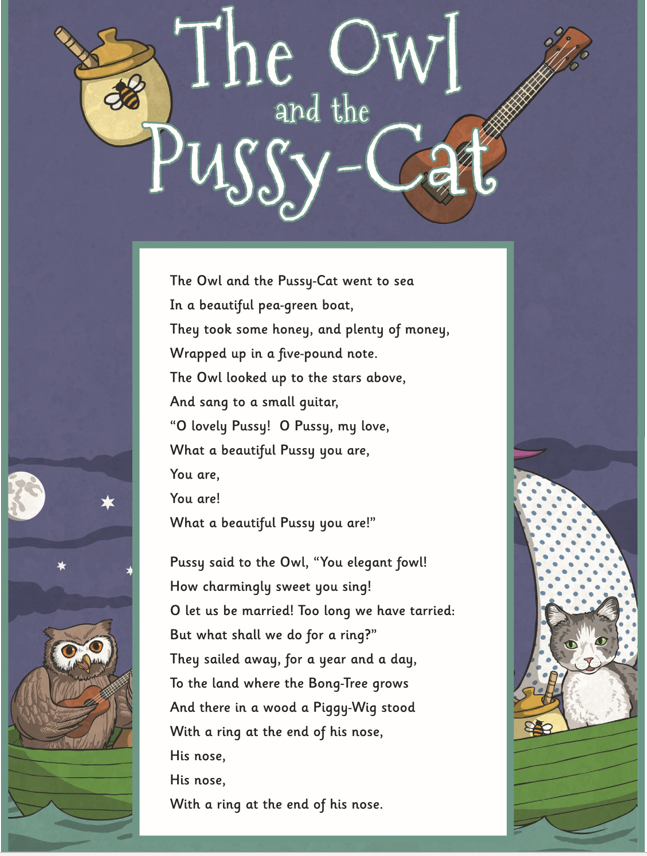 Find and copy a word that means the boat looked great.Where was the honey kept?Find a phrase in the first verse that shows how the Owl feels about the Pussy-Cat.What does the word ‘fowl’ mean in the second verse?Why does the Pussy-Cat need a ring?What ideas are we given about the place that the Owl and the Pussy-Cat sailed to?Look at the verse beginning:  ‘Dear Pig…’ Which phrase shows why the Owl and the Pussy-Cat were sailing away?Some people say the poem is about nonsense. Give two reasons why this might be true?There are many rhyming words in this poem. Can you find 4 examples?This is poem is  a happy poem. Explain why using the text to help you